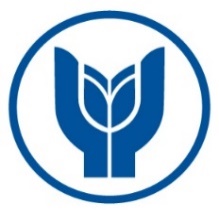 REPUBLIC OF TURKEYYAŞAR UNIVERSITYLPPD Consent Form for Use of Event Attendees“I have read and understood completely the informing letter regarding Yaşar University Law on the Protection of Personal Data as covered already by the Law No. 6698 on the Protection of Personal Data (www.yasar.edu.tr/kvkk). I hereby approve that my personal data including the special-quality data that I will share will be recorded, classified, processed, protected, updated through data channels, and shared with third parties with no commercial intentions, and that Yaşar University will contact me using the communication channels that I have provided, and that the pictures/videos of me shot by Yaşar University during the (... full name of the particular event...) event that I attended as speaker/moderator/attendee will be used on printed/online/digital platforms and posted on social media, video platforms in national/international arenas.Date: …Name: …Surname: …Signature   :  ApprovalI have read / APPROVEI have read / DO NOT APPROVE